А если это любовь…   Каждый человек хотя бы раз в жизни испытал романтические чувства - влюбленность или любовь. Все в жизни человека связано с этим прекрасным чувством. Во имя любви творятся величайшие достижения мировой культуры - живописи, поэзии, музыки, рождаются дети и продолжается род человеческий. Любовь может подарить и духовный экстаз, и физическое наслаждение, но может стать и причиной трагедии. С первых дней жизни, с первой влюбленности и до последних дней человек нуждается в любви, ласке и взаимопонимании.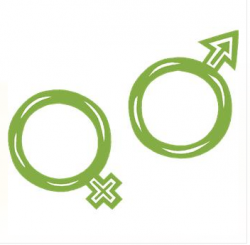           Поэты и романисты воспевают это светлое возвышенное чувство. Романтические отношения не всегда надежная основа для супружества. Множество браков распалось или супруги несчастливы, хотя все начиналось очень красиво и возвышенно.Романтическая влюбленность сопровождается идеализацией другого человека, корни её задевают глубокие чувства. Впечатления в романтической влюбленности сильны и длятся долго, могут порой достигать максимального эмоционального накала. Влюбленные полагают, что это навсегда, что жизнь без любимого бессмысленна.Считая себя уже взрослыми и оправдываясь любовью, влюбленные подростки никого не слушают и поступают так, как диктуют им чувства и сексуальное влечение. Такая пара может вступить в ранний брак, который вряд ли выдержит испытания временем. Но даже если им повезет избежать незрелого брака, они могут использовать модели неодобряемого сексуального поведения.Романтическая влюбленность редко приводит к счастливому финалу. Либо один из влюбленных остынет первым, а второй плачет, переживает, мучается и может даже решиться на самоубийство, либо это приводит к нежеланной беременности и незрелому браку со всеми вытекающими отсюда негативными последствиями.Что можно посоветовать родителям в подобной ситуации? Самое главное - сохранять самообладание и правильно вести себя с сыном (дочерью). Подросток может ещё не раз влюбиться, и каждый раз это будет на высоком накале чувств: "Такого со мной ещё никогда не было и вообще - никто никого никогда так не любил!" Максимализм и экзальтация - типичны для этого возраста.Не нужно упрекать сына или дочь и запрещать встречаться с возлюбленным - будет только хуже. Они станут прятаться по чердакам, подвалам, паркам, пустым квартирам приятелей, но ни за что не расстанутся, что бы вы ни сделали, чтобы их разлучить. Подросток возненавидит родителей, и контакт будет навсегда утрачен, ведь влюбленные свято верят, что это настоящая любовь, а родители уже настолько стары и консервативны, что не в состоянии их понять, поскольку никогда не испытывали этого чувства или давно забыли, как оно проявляется.Хотя многие современные подростки рано начинают жить половой жизнью, но не все. Половое влечение интенсивно у подростков-мальчиков, так как у них выражен так называемый феномен Тарханова - накапливающая сперма давит на семенные протоки и требует выхода. И это в значительной мере определяет поведение подростка. Хочу - все! Сам он может и не осознавать собственное стремление к половой разрядке, называя свое состояние любовью, влюбленностью, но факт остается фактом. Физиология - вещь объективная и неумолимая.У девочек же все по-другому. Обычно романтически влюбленные девочки лишь уступают напору своего возлюбленного, боясь отказом оттолкнуть или потерять его, или опасаясь насмешек, что она "несовременная", "зажатая", "закомплексованная". Убойный аргумент возлюбленного: "Раз ты мне отказываешь, - значит, не любишь!", - действует на наивных девчушек, заставляя их уступать.И тем не менее, как показывает практика, девочки из семей, где родители проводят правильное и своевременное половое воспитание, - находят в себе силы противиться возлюбленному. Они осведомлены, что такое половой акт, чем чревата ранняя половая жизнь и не хотят нежелательных последствий. Гормоны у девочек не бунтуют, влюбленной девочке-подростку вполне достаточно нежных слов и прикосновений, объятий и поцелуев, знаков внимания и свиданий, так что она может не уступать возлюбленному. Если вы с ней доверительно поговорите, то все может обойтись благополучно.           Обычно не бывает так, что влюбленный подросток расстается со своей подружкой только потому, что она отказывает ему в сексе. Напрасно девочки этого боятся. Объясните это дочери, чтобы у неё не было на этот счет опасений. А в том случае, когда родители запрещают подросткам встречаться, запирают дома, не выпускают вечером гулять и даже провожают в школу, - скорее всего, получится обратный эффект. Так что, для того, чтобы избежать всех драматических последствий, лучше всего откровенно поговорить с подростком Это наши дети и мы обязаны оградить их от всех невзгод, которые непременно выпадут на их долю, если родители будут лишь читать нравоучения, упрекать, запрещать и ссылаться на собственный опыт.В общении с подростком допустимы только такт, деликатность, понимание, сопереживание и уважение его прав как личности. Итак, что нужно делать, если подросток влюблен? Если вы до этого не занимались половым воспитанием, придется заняться этим сейчас. Оптимальным было бы проводить половое воспитание уже с 2-3-летнего возраста ребенка. С подростком говорить уже поздновато, но все же лучше поздно, чем не говорить совсем и закрывать на все глаза, надеясь, что он сам как-нибудь преодолеет этот трудный возраст и бремя полового влечения. Имейте ввиду, что он(а) уже многое знает, возможно, знает гораздо больше вас, поскольку активно интересуется всем, что связано с сексом. Поэтому вы должны приступать к разговору уже "подкованными", прочтя хотя бы несколько книг на эту тему.Постарайтесь говорить свободно, без ложной стыдливости, не пряча глаза, не краснея и не запинаясь. Возможно, сначала вам будет неловко, но не фиксируйтесь на этом. Смело идите на откровенный разговор. Называйте вещи своими именами. Никаких сюсюканий, "детских" словечек, уклончивый выражений. Либо используйте медицинскую терминологию (подростки её прекрасно знают - с ними можно свободно говорить на этом языке), либо обиходные выражения.Перед вами стоят следующие задачи.Во-первых, проинформировать сына (дочь) о том, чего он(а) ещё не знает, поскольку подросток осведомлен преимущественно о технике секса, но мало информирован о способах предохранения от беременности и венерических заболеваний. Во-вторых, постарайтесь предотвратить раннее начало половой жизни. Прочтите в книгах о петтинге, мастурбации и др.. Если он(а) ещё не живет половой жизнью, то объясните, что этих заменителей полового акта, общих ласк, объятий и поцелуев в его (ее) возрасте вполне достаточно.Возбудимость подростков-мальчиков столь высока, что им достаточно нескольких прикосновений, и уже наступает семяизвержение. Ведь на самом деле, подростку совсем не обязателен именно половой акт - ему нужно всего лишь получить половую разрядку. Не бойтесь, что информируя подростка, вы тем самым вызовете у него повышенный интерес к сексу. Даже 8-10-летние дети уже много знают о сексе, а что уж говорить о подростках! Они знают гораздо больше своих родителей, так что с помощью этой информации вы лишь сведете риск к минимуму.В-третьих, если подросток уже живет половой жизнью, то нужно уговорить его использовать более безопасные способы половой разрядки. Если же вам это не удастся, то убедите его пользоваться презервативом. Купите сами и следите, чтобы они у него (нее) всегда были с собой - подростки могут использовать любую возможность для занятий сексом, - для этого много времени не надо, - а охваченный желанием, возбужденный подросток вряд ли побежит в аптеку за презервативом.Настойчиво убеждайте его, что в современных условиях, когда существует более двадцати заболеваний, передаваемых половым путем, презерватив строго обязателен. Но, к сожалению, и презерватив от них не всегда спасает. Поэтому вы должны убедить подростка, что периодически нужно посещать врача-венеролога (девочкам – врача-гинеколога).И самое главное - установите доверительные отношения с сыном (дочерью), чтобы в крайнем случае, если произойдет непредвиденное, он(а) тут же прибежал(а) с этой проблемой к вам, и вы могли своевременно помочь.Человек, захваченный романтической влюбленностью, далек от реальности. Состояние влюбленности в сочетании с идеализацией напоминает плавание в шторм без спасательного круга. А ведь именно это состояние большинство людей называют любовью. К этому нас приучили художественная литература и кинематограф. Если человек не горит, не пылает страстью, если чувства не кипят, и он не "без ума" от объекта влюбленности, - считается, что он не любит.Романтическая влюбленность может перерасти в любовь, но это требует времени, причем, много времени. Если влюбленный помедлит, чтобы убедиться в правильности своего выбора, то он будет вознагражден. Этой награды стоит подождать, несмотря на всю мучительность ожидания. Настоящая любовь существует тогда, когда сильные нежные чувства к другому человеку уравновешены разумом и глубоким уважением, когда любящий человек заботится о благополучии и завершенности личности любимого. При этом суждения о нем объективны и рациональны. У любящих много общих интересов и ценностей, они имеют практически одни и те же цели, стремятся к схожим идеалам.